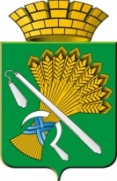 АДМИНИСТРАЦИЯ КАМЫШЛОВСКОГО ГОРОДСКОГО ОКРУГА	П О С Т А Н О В Л Е Н И Е	от 16.08.2022 N 738О проведении на территории Камышловского городского округасельскохозяйственной «Покровской» ярмарки 4 сентября 2022 годаВ соответствии с Порядком организации ярмарок на территории Свердловской области и продажи товаров (выполнения работ, оказания услуг) на них, утвержденным Постановлением Правительства Свердловской области от 07.12.2017 года № 908-ПП «Об утверждении Порядка организации ярмарок на территории Свердловской области и продажи товаров (выполнения работ, оказания услуг) на них» (ред. от 01.10.2020), планом организации и проведения ярмарок на территории Камышловского городского округа на 2022 год, утвержденным постановлением администрации Камышловского городского округа от 14.12.2021 года №927 (с учетом внесенных изменений от 16.08.2022 № 746), Уставом Камышловского городского округа, администрация Камышловского городского округаПОСТАНОВЛЯЕТ:1. Провести 4 сентября 2022 года сельскохозяйственную ярмарку «Покровская», (далее - ярмарку) на участке улицы Карла Маркса от улицы Ленина до пересечения с улицей Урицкого.2. Определить:1) организатором ярмарки Администрацию Камышловского городского округа;2) оператором ярмарки - Муниципальное бюджетное учреждение культуры Камышловского городского округа «Камышловский краеведческий музей»;3) режим работы ярмарки 4 сентября 2022 года с 10:00 до 15:00 часов.3. Утвердить:1) План мероприятий по организации сельскохозяйственной «Покровской» ярмарки  и продажи товаров (выполнения работ, оказания услуг) на ней (Приложение №1);2) Схему расположения торговых мест на сельскохозяйственной «Покровской» ярмарке 4 сентября 2022 года (Приложение №2);3) Порядок организации ярмарки и порядок предоставления мест для продажи товаров (выполнения работ, оказания услуг) на ярмарке (Приложение №3);4) Размер платы за участие в сельскохозяйственной «Покровской» ярмарке в г.Камышлове 4 сентября 2022 года (Приложение №4).4. Субъектам потребительского рынка, осуществляющим выездную торговлю из палаток 4 сентября 2022 года организовать места торговли в соответствии с Правилами продажи товаров по договору розничной купли-продажи, утвержденными Постановлением Правительства Российской Федерации от 31.12.2020 № 2463.5. Оператору ярмарки - Муниципальному бюджетному учреждению культуры Камышловского городского округа «Камышловский краеведческий музей», далее — МБУК «Камышловский музей» (Т.В. Шевелева) после проведения ярмарки обеспечить уборку и вывоз мусора за счет средств полученных за участие в ярмарке. 6. Муниципальному казенному учреждению «Центр обеспечения деятельности городской системы образования» (Н.Н.Сажаева) назначить ответственного за проведение организационных мероприятий по выполнению требований электробезопасности используемых электроприборов на время проведения ярмарки.7.  Рекомендовать межмуниципальному отделу Министерства внутренних дел Российской Федерации «Камышловский» (А.А Кириллов):7.1. Обеспечить охрану общественного порядка и безопасности участников и посетителей ярмарки 4 сентября 2022 года с 9:00 до 16:00 часов;7.2. Ограничить движение частного автотранспорта с 9:00 до 16:00 часов 4 сентября 2022 года по улице Карла Маркса от улицы Урицкого до улицы Ленина и по улице Маяковского от улицы Свердлова до улицы К.Маркса.8. Настоящее постановление опубликовать в газете «Камышловские известия» и разместить на официальном сайте Камышловского городского округа.9. Контроль за выполнением настоящего постановления возложить на заместителя главы администрации Камышловского городского округа Власову Е.Н.ГлаваКамышловского городского округа                                               А.В. ПоловниковПриложение № 1УТВЕРЖДЕН постановлением администрации Камышловского городского округаот 16.08.2022  № 738План мероприятий по организации сельскохозяйственной «Покровской» ярмарки и продажи товаров (выполнения работ, оказания услуг) на нейПриложение №2УТВЕРЖДЕНА постановлением администрации Камышловского городского округа от  16.08.2022  № 738Схемарасположения торговых мест на сельскохозяйственной Покровской ярмарке 4 сентября 2022 годаулица К.МарксаПриложение №3УТВЕРЖДЕНпостановлением администрации Камышловского городского округаот 16.08.2022  № 738Порядок организации ярмарки и порядок предоставления мест для продажи товаров (выполнения работ, оказания услуг) на ярмарке1.Порядок организации ярмарки1.1. Организация сельскохозяйственной «Покровской» ярмарки осуществляется в соответствии с Порядком организации ярмарок на территории Свердловской области и продажи товаров (выполнения работ, оказания услуг) на них, утвержденным Постановлением Правительства Свердловской области от 07.12.2017 года № 908-ПП «Об утверждении Порядка организации ярмарок на территории Свердловской области и продажи товаров (выполнения работ, оказания услуг) на них (с изменениями)» в соответствии с Федеральным законом от 28.12.2009 N 381-ФЗ (ред. от 02.07.2021) "Об основах государственного регулирования торговой деятельности в Российской Федерации", Указа Губернатора Свердловской области от 18.03.2020 № 100-УГ «О введении на территории Свердловской области режима повышенной готовности и принятии дополнительных мер по защите населения от новой коронавирусной инфекции (2019-nCoV)» (с изменениями).В целях организации деятельности по продаже товаров (выполнению работ, оказанию услуг) на ярмарке организатор ярмарки:1) разрабатывает и утверждает схему размещения торговых мест с учетом предоставления торговых мест для реализации сельскохозяйственной продукции;2) имеет право удостовериться в соблюдении участниками ярмарки требований:законодательства Российской Федерации о защите прав потребителей;законодательства Российской Федерации о применении контрольно-кассовых машин при расчетах с покупателями;законодательства Российской Федерации в области обеспечения санитарно-эпидемиологического благополучия населения и иных предусмотренных законодательством Российской Федерации требований;3) освобождает место размещения ярмарки от размещенных объектов и оборудования после завершения работы ярмарки.1.2. Участник ярмарки обеспечивает исполнение следующих требований к продаже товаров (выполнению работ, оказанию услуг):1) надлежащие условия для приемки, хранения, продажи товаров (выполнения работ, оказания услуг);2) оснащение мест для продажи товаров (выполнения работ, оказания услуг) информационными табличками с указанием сведений об участнике ярмарки;3) оснащение мест для продажи товаров (выполнения работ, оказания услуг) средством для обработки рук (антисептик).1.3. Продажа товаров (выполнение работ, оказание услуг) участниками ярмарки осуществляется при наличии:1) документа, удостоверяющего личность продавца;2) документов, подтверждающих качество и безопасность продукции;3) медицинских книжек установленного образца с полными данными медицинских обследований;4) при продаже пищевых продуктов с автотранспортного средства обязательно наличие оформленного в установленном порядке санитарного паспорта на автотранспортное средство;5) документа, подтверждающего трудовые или гражданско-правовые отношения продавца с участником ярмарки.1.4. Участники ярмарки руководствуются Указом Губернатора Свердловской области от 18.03.2020 № 100-УГ (с изменениями).2. Порядок предоставления мест на ярмарке:2.1. Места для продажи товаров (выполнения работ, оказания услуг) на ярмарке предоставляются юридическим лицам, индивидуальным предпринимателям, а также гражданам (в том числе гражданам - главам крестьянских (фермерских) хозяйств, членам таких хозяйств, гражданам, ведущим личные подсобные хозяйства или занимающимся садоводством, огородничеством, животноводством), согласно Схемы расположения торговых мест на сельскохозяйственной Покровской ярмарке 4 сентября 2022 года (Приложение №2).Торговые места на ярмарке распределяются между участниками ярмарки на основании их заявок, направляемых в адрес организатора ярмарки.Торговые места не предоставляются лицам, в отношении которых было неоднократно (не менее двух раз) установлено нарушение:- правил продажи отдельных видов товаров и законодательства о защите прав потребителей.2.2. Участники ярмарки, оказывающие услуги общественного питания, осуществляют торговлю на основании Списка участников ярмарки, сформированного организатором ярмарки по результатам рассмотрения письменного заявления (Приложение), поданного в администрацию Камышловского городского округа, в котором должны быть указаны:- наименование и организационно-правовая форма заявителя;- наименование стационарной точки общественного питания и ее адрес;- наименование ярмарки;- вид реализуемого товара на ярмарке.К заявлению должны быть приложены:- копия выписки из ЕГРИП или ЕГРЮЛ;- копии правоустанавливающих документов на стационарный объект общественного питания или договор аренды;- копии санитарных книжек продавцов (с необходимыми отметками врачей);Остальные участники ярмарки осуществляют торговлю на основании Списка участников ярмарки, сформированного организатором ярмарки по заявкам (устным или письменным), полученным по телефону: 8(34375)2-45-55 или по адресу: Свердловская область, г.Камышлов, ул. Свердлова, д.41, приемная главы.2.3. Уборка торговых мест после проведения ярмарки осуществляется оператором ярмарки за счет средств полученных за участие в ярмарке. Средства учитывается учреждением на счете по учету внебюджетных средств и расходуется в соответствии с уставными целями.2.4. Плата за участие в ярмарке взимается оператором ярмарки с каждого участника ярмарки в день работы ярмарки.                                                                  Приложение                                                                     к Порядку организации ярмарки и порядок                                                               предоставления мест для продажи товаров                                                               (выполнения работ, оказания услуг) на ярмаркеГлаве  Камышловского городского  округаА.В. Половниковуот ___________________________________________________________________________адрес_________________________________________________________________________телефон _______________________________                         ЗАЯВЛЕНИЕна участие в ярмарке «Покровская» в г.Камышлове на ул.К.Маркса 04.09.2022 года по оказанию услуг общественного питанияПрошу Вас включить в число участников ярмарки ____________________________________________________________________________________________Наименование (ЮЛ, ИП)ИНН_____________________________________ОГРН_____________________________________ФИО (представителя)_________________________________________________________________________________________________________________Основную деятельность осуществляю в стационарной точке общественного питания:_________________________________________________________________________наименование, адрес места нахождения кафе (столовой, закусочной и др.)В ассортименте:1. ________________________________________________________________2. ________________________________________________________________3. ________________________________________________________________Приложение(копии):- выписка ЕГРЮЛ (ЕГРИП);- Свидетельство о праве собственности (договор аренды) стационарной точки общепитаВетеринарное свидетельство и медицинские книжки в наличии.Руководитель (ИП)              _____________         (_______________________)                                              подпись                                ФИОПриложение №4УТВЕРЖДЕНпостановлением администрации Камышловского городского округаот 16.08.2022  № 738Размер платыза участие в сельскохозяйственной «Покровской» ярмарке в г.Камышлове 4 сентября 2022 года* занимаемая площадь рассчитывается в зависимости от занимаемого места на ярмарке, фестивале вдоль торгового места№ п/пМероприятиеСрок проведенияОтветственные лица1Направить список участников ярмарки в Территориальный отдел Управления Федеральной службы по надзору в сфере защиты прав потребителей и благополучия человека по Свердловской области в Талицком, Байкаловском, Тугулымском районах, городе Камышлов, Камышловском районе и Пышминском районеДо 2 сентября 2022 годаН.В.Акимова2Организовать размещение участников ярмарки согласно схемы расположения4 сентября 2022 годас 8:00 до 09:00 часовН.В.Акимова3Опубликовать в газете «Камышловские известия» и на официальных страницах Камышловского городского округа в социальных сетях информацию о начале проведения ярмарки и об итогах ярмаркиавгуст, сентябрь 2022 годаС.В.Озорнин(по согласованию)Д.Ю. Фадеев4Оператору ярмарки (МБУК  «Камышловский музей») организовать уборку торговых мест на улице К.Маркса и вывоз мусора согласно схемы размещения за счет средств полученных за участие в ярмаркеПо окончанию ярмарки до 08:00 часов 5 сентября 2022 годаТ.В. Шевелева5Определить площадку автостоянки для участников и посетителей ярмарки -  автостоянку возле Администрации4 сентября 2022 годаН.В.Акимова6Выполнить необходимые работы по обеспечению бесперебойного электропитания для обеспечения работы ярмаркиДо 4 сентября 2022 годаН.Н.СажаеваОт дома 25 до дома 37От дома 25 до дома 37От дома 25 до дома 37От дома 25 до дома 37От дома 25 до дома 37От дома 25 до дома 37От дома 39 до 49От дома 39 до 49д.51Участники ярмарки не размещаютсяУчастники ярмарки не размещаютсяУчастники ярмарки не размещаютсяУчастники ярмарки не размещаютсяУчастники ярмарки не размещаютсяУчастники ярмарки не размещаютсяУчастники ярмарки не размещаютсяУчастники ярмарки не размещаютсяобщепитПромышленные товары, саженцы, рассадаСельхоз. продукцияПродукты питанияСувенирыОт дома 26 до стадионастадионЦентральный скверплощадь№ п/пНаменованиеЗанимаемая площадьЦены (руб)1Участие в ярмарке1м3502Участие в ярмарке1,5м4503Участие в ярмарке2м550